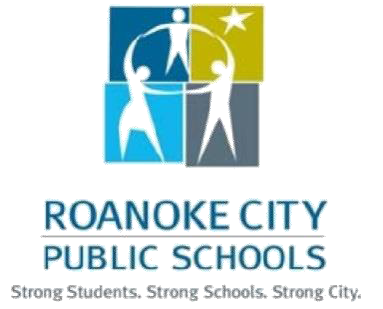 Purchasing DepartmentP.O. Box 13145 • Roanoke, VA 24031 PHONE (540) 853-1348FAX (540) 853-2836July 12, 2022IFB 3090RUFFNER PROFESSIONAL DEVELOPMENT AND OPERATIONS CENTER REPURPOSING SERVICES                                          Addendum #2                   Questions and Answers(Answers Bold and Italicized)This addendum provides answers to questions received from contractors as of July 8, 2022. Q1:	Is the Panduit certified contractor required to have an RCDD on staff or will the company history and references be sufficient? We have seen this in the past and RCPS IT department declared the Panduit Certified contractor was sufficient           A1:	Panduit Certified contractor is sufficient.  RCPS has the right to inspect the project at any time to ensure proper workmanship.Q2:	Will RCPS be excepting an approved equal for the Intercom? Valcom or approved equal meeting school district standards. Basis of design is Valcom.A2:	RCPS is standardized on Valcom.  Equal must be approved by RCPS Technology Department.Q3:	Will a PanGen 25-year warranty be required on the structured cabling and fiber?A3:	Yes.Q4:	Section 281500 Page 3 states that the contractor is required to supply enough credential cards for all personnel to be enrolled at the site plus an extra 50% for future use. Can you confirm the quantity of personnel as well as the manufacturer and model number of the credentials to be supplied?A4:	Number supplied will be 200 units, other cards are acceptable but card specification to be the following minimum:            HID ProxCard II Clamshell            HID P/N 1326LSSMV            HID S/O 11102067677-1            Format H10301            Facility Code: 34Q5:	Section 281500 Page 3 states that the Access Control Contractor must have on staff an RCDD certified by BICSI. Is this required or will company history and references be sufficient?A5:	RCDD certification is not required.Q6:	Section 283100 Page 4 states that the Intrusion Detection Contractor’s Testing Agency’s field supervisor must be currently certified by BICSI as an RCDD to supervise on site testing. Is this required or will company history and references be sufficient?A6:		RCDD certification is not required. Q7:	Will any of the electrical gear be purchased by the owner and furnished to the contractor? (We have been told that large electrical gear lead times now exceed 12 months.)A7:	RCPS agrees that this is a good idea. We will generate a list of owner furnished / contractor installed equipment and provide that information in a later Addendum.Q8:	Will the $1,000 per day liquated damages be assessed to the contractor for long lead item delays that are outside of our control?A8:	No, liquidated damages will not be assessed due to lead times of items beyond the contractor’s control. This applies to owner furnished equipment as well as any component where the contractor can provide documentation of excessive lead time. That documentation will need to include order dates, evidence of contact with multiple vendors, and a letter or email from the specific vendor. The contractor will need to show the impact of the lead time to the critical path.Q9:	It was mentioned in the pre-bid meeting that food service equipment was likely going to be procured directly by the Owner – please clarify our responsibilities with respect to food service equipment.A9:	At this point in the project timeline there does not seem to be any benefit to the owner purchasing the equipment for the Culinary Arts lab. The complexity of a separate solicitation for furnishing and installing the equipment precludes any time savings. All specified equipment on the K series sheets and specified under Division 11 shall be furnished and installed by the contractor. Our consultant has confirmed that kitchen hoods have a 6-to-8-week lead time and refrigeration equipment has a 4-to-6-month lead time. Other kitchen equipment is readily available.Q10:	Food Service #38 Char Broiler and #39 Fryer, both list 2 each in the Specs but only 1 each is shown on the drawing and schedule. Please clarify quantity required.A10:	One of each is to be provided.Q11:	Food Service specifications call for 20 each of the #57 Induction Cook Tops but the drawing schedule calls for only 10 each. Please clarify quantity required.A11:	10 of each is required.Q12:	Item #24 in Food Service specification calls for an Over Shelf but the drawings call #24 as a Spare Number.  Please clarify.A12:	Item #24 is a spare number. Nothing is to be provided.Q13:	Sheet AD1.5 references note D63 in two bathrooms but that not is not listed in the demolition legend on AD1.4. Please provide description of work.A13:	Note 63 should read: “Contractor to remove portions of existing masonry at chase wall and reinstall new to match existing as required for installation of new plumbing system components.”Q14:	It appears the scale listed on several of the reflected ceiling plans is incorrectly listed as 1/8”=1’ when it should be 3/16”=1’. Please confirm scale.A14:	Corrected reflected ceiling plan sheets will be issued with a later addendum.Q15:	Specification table of contents list Section 123616 Metal Countertops but the specification section is not included.A15:	Metal countertops are included in culinary kitchen requirements. Section 123616 will be deleted from the table of contents in an upcoming addendum.Q16:	Paragraph 1.6 of specification section 051200 requires steel fabricator be AISC Certified. Since there are no local AISC certified fabricators, would a third-party fabrication inspection be acceptable in lieu of AISC certification as long as AISC’s standards are adhered to?A16:	No AISC certification is required.Q17:	Paragraph 2.2.G.2 of Specification Section 122413 references an extruded aluminum recessed shade pocket but they are not indicated on the plans. Are any recessed shade pockets required?A17:	No recessed shade pockets are required however front fascias are required for all punched window openings per specification.Q18:	What is the partition type dividing Vending 100L and Boys Toilet 100J?A18:	Per original construction drawings and site observations, it is a 6” masonry wall to remain.Q19:	The following Specification Sections seem to be missing:LandscapingSeeding / soddingChain Link FencingSegmental WallsSignageToilet AccessoriesLED Display SignA19:Landscaping – Specifications can be found on sheet C25Seeding / sodding – Section 329200 will be included in later addendumChain Link Fencing – Section 323113 will be included in later addendumSegmental Walls – Section 323223 will be included in later addendumSignage – HC sign detail on sheet C17. Fire Marshall sign specifications are per the City of Roanoke (Will be added to sheet C25 in later addendum). Section 101400 will be included in later addendum.Toilet Accessories – Some toilet accessories will be owner furnished / contractor installed. Specification and schedule will be provided in later addendum. Typically grab bars, mirrors, hand dryers, Sanitary Napkin disposal receptacle, toilet tissue dispenser, and utility shelf shall be contractor furnished / contractor installed. Soap, paper towel, and sanitary napkin dispenser shall be owner furnished/contractor installed.LED Display Sign – Sign to be owner furnished / owner installed. Details on raceways for power and data will be provided in later addendum. Specification reference to be removed from table of contents.Q20:	Please indicate where the segmental retaining wall is located.A20:	Segmental wall detail is on sheet C17.Q21:	Please provide a range of colors for the site concrete. Certain colors cost more than others.A21:	Anticipated colors based on final sample approval are as follows: Basis of design Davis Concrete Colors- Color C1: “lighter shade of Dune” as approved by Architect, Color C2: “Dune”.Q22:	Section 23-0713, Duct Insulation, 3.12, Indoor Field Applied Jacket – Paragraphs C&D specify that both indoor concealed and exposed duct and plenums receive painted aluminum jacket. Please confirm.A22:	The field applied jacket is not required. Paragraph to be deleted.Q23:	Section 23-800, Commissioning of HVAC – The specification refers us to Section 01-9113 General Commissioning Requirements in multiple places. I was unable to find this section. Please Provide.A23:	General commissioning is not required. The HVAC systems and HVAC system controls shall be commissioned in accordance with ASHRAE 202.Q24:	Section 23-3113, Metal Ducts, 3.4 and 3.14.D.3 – Both of these sections refer to “wet and other high-humidity locations”. Please clarify these other locations and or delineate the specific duct on the drawings.A24:	The requirements refer to the commercial dishwasher exhaust only.Q25:	Section 23-3113, Metal Ducts, 3.11.B, Leakage Test. Please specify which duct systems and at what pressures and percentages are required.A25:	VAV ductwork between the rooftop unit and the VAV boxes, the welding exhaust system, dust collection system, vehicle exhaust system, and kitchen hood exhaust systems shall be leak tested in accordance with SMACNA’s “Air Duct Leakage Test Manual” as specified. Representative sections totaling not less than 25 percent of the total installed duct area shall be tested.Q26:	Plumbing Drawing P2.4. Please provide a description of Plan Note #3 as called out on this sheet. No sheet notes are currently provided.A26:	Sheet Note #3 should read “Contractor to field verify location of existing underground storm piping and adjust tie-in locations as required.” Note will be added to sheet in later addendum.Q27:	Will the Owner or Contractor be required to provide the Builder’s Risk property insurance?A27:	The Owner.Q28:	What is the cost of the HVAC equipment that RCPS has pre-purchased?A28:	The total amount for the scope of work included in HVAC equipment proposal is Eight Hundred Twenty Thousand, Four Hundred Forty-Six Dollars ($820,446.00). Sales Tax is not included in the proposal.Q29:	Is the existing Ruffner roof under warranty?A29:	The existing roof was installed in 2017 and has a 20-year warranty. All roof work shall be completed by a Carlisle certified roofing installer and the contractor should provide the owner with documentation indicating that Carlisle accepts the new work and the warranty is maintained. Shop drawings and warranty information attached to this addendum.Q30:	Will the bid/contract for this project include a contingency allowance for cost escalation?A30:	No.